L’APMEP au Congrès AGEEM 2018Un ensemble de 6 documents à consulter- 5 août 2018 -NANCY 5 – 6 – 7 JUILLET 2018AGEEM : Association Générale des Enseignants des Ecoles et classes Maternelles publiquesSur le site L’APMEP vous pouvez consulter 6 documents mathématiques présentés au Congrès AGEEM 2018Des jeux mathématiques téléchargeables de niveau : maternelle et premier degré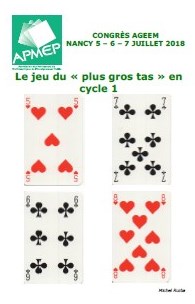 Le jeu du « plus gros tas » en cycle 1 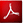 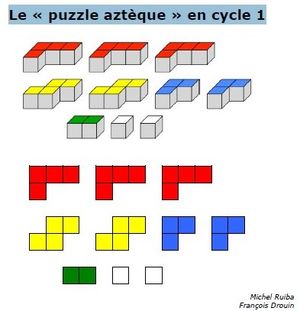 Le « puzzle aztèque » en cycle 1 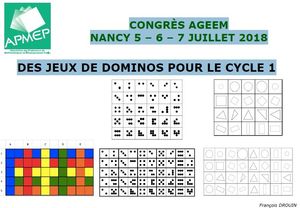 DES JEUX DE DOMINOS POUR LE CYCLE 1 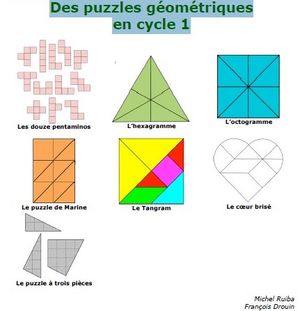 Des puzzles géométriques en cycle 1 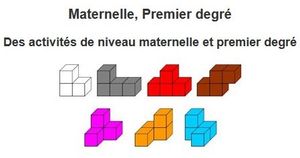 SITOGRAPHIE POUR LE CYCLE 1 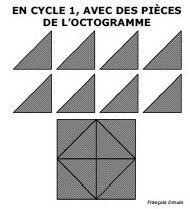 EN CYCLE 1, AVEC DES PIÈCES DE L’OCTOGRAMME 